平	成	２ ７ 年	３ 月青 森 県 統 計 分 析 課「平成２６年	青森県の人口」について（概要）１	人口の動向について 平成 26 年 10 月 1 日現在の本県人口は、1,321,895 人で、前年に比べ 14,311 人（1.07％）の減少となった※１。平成 25 年 10 月 1 日から平成 26 年 9 月 30 日までの自然動態は、出生者数が 9,152 人、死亡者数が 17,015人で、自然増減数は 7,863 人（0.59％）の減少となった。 自然動態では、近年、20～39 歳の出産適齢年齢の女性人口の減少や合計特殊出生率※２の低下にみられるように、出生者数が年々減少してきた一方、死亡率の高い高齢者の人口が増加していることにより死亡者数が   増加しており、自然増減数の減少幅は平成15 年から拡大傾向にあったが、今年は前年に比べて出生者数が増 加し、死亡者数が減少したため、自然増減数の減少幅は縮小に転じた。また、平成 25 年 10 月 1 日から平成 26 年 9 月 30 日までの社会動態は、転入者数が 20,393 人、転出者数が 26,841 人で、社会増減数は 6,448 人（0.48％）の減少となった。本県の社会動態は、国内の景気に連動して増減を繰り返しており、景気回復期には県外へ転出する人が増 加し、社会増減数の減少幅が大きくなる一方、景気後退期には減少幅が小さくなる傾向がある。平成 20  年以降、リーマンショックの影響等による日本経済全体の停滞から、転出者数の減少傾向が続いていたが、今年は前年 に引き続き日本経済が回復傾向にあること等から、社会増減数の減少幅は拡大した。青森県の人口推移（単位：人、％）（注１）人口は10月1日現在。平成22年の人口は国勢調査人口（確定値）。（注２）平成22年の人口増減数は、自然増減数と社会増減数を足した数値と一致しない。（※1参照）（人）	人口動態の推移120,000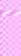 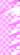 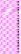 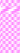 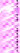 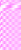 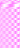 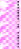 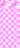 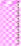 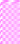 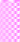 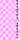 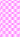 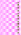 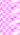 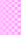 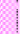 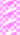 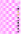 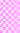 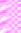 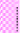 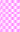 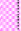 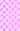 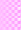 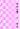 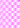 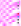 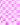 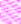 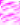 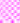 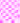 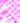 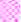 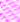 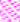 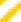 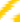 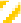 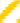 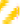 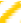 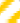 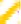 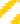 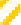 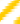 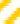 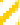 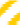 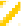 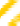 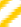 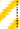 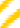 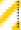 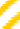 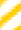 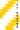 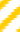 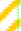 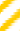 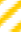 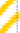 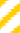 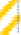 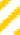 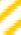 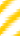 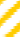 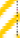 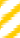 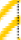 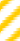 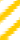 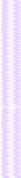 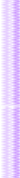 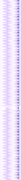 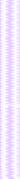 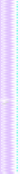 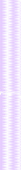 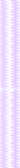 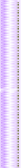 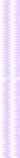 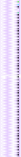 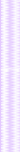 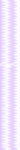 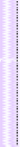 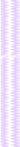 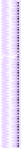 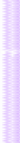 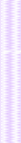 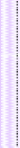 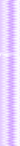 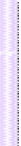 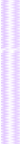 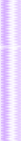 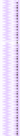 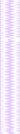 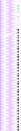 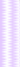 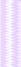 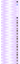 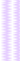 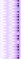 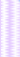 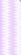 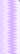 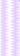 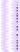 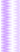 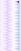 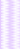 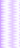 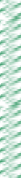 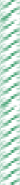 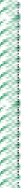 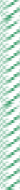 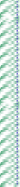 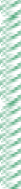 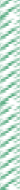 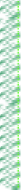 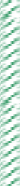 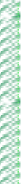 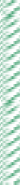 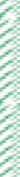 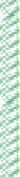 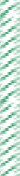 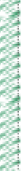 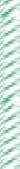 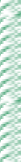 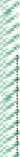 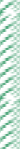 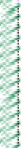 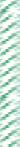 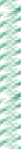 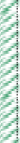 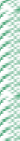 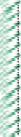 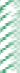 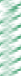 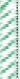 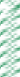 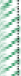 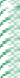 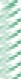 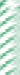 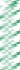 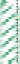 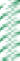 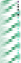 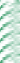 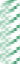 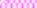 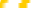 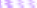 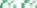 （増減の単位：人）20,00090,00060,00030,0000-30,000-60,000-90,000-120,000S51 S52 S53 S54 S55 S56 S57 S58 S59 S60 S61 S62 S63 H1 H2 H3 H4 H5 H6 H7 H8 H9 H10 H11 H12 H13 H14 H15 H16 H17 H18 H19 H20 H21 H22 H23 H24 H25 H26（注）平成 12 年までの転入者数及び転出者数には県内移動者数を含んでいる。※１	平成    22    年の人口は国勢調査人口（確定値）であり、推計人口は直近の国勢調査人口を基礎とし、これに市町村から毎月報告のあった出生者数、死亡者数、転入者数及び転出者数（外国人含む）を加減することにより算出している。また、国勢調査は住民票を移さない居住者も調査対象となるが、推計人口は住民票の移動により人口を算定しており、国勢調査年の人口増減数は、      自然増減数と社会増減数を足した数値と一致しない。※２ 合計特殊出生率とは、15 歳から 49 歳までの女性の年齢別出生率を合計したもので、1 人の女性が一生に産む子どもの数の平均数に相当する。２	年齢別推計人口について 年少人口（15 歳未満）は、前年に比べ 4,119 人減の 154,736 人、構成比では前年に比べ 0.1 ポイント低下の11.8％となり、人口・構成比は、ともに公表が開始された平成 9 年以降最も小さくなっている。 生産年齢人口（15 歳から 64 歳）は前年に比べ 20,104 人減の 780,921 人、構成比では前年に比べ 0.9 ポイント低下の 59.3％となり、こちらも人口・構成比は平成 9 年以降最も小さくなっている。 老年人口（65 歳以上）は前年に比べ 9,912 人増の 381,096 人、構成比では前年に比べ 1.0 ポイント上昇の28.9％となり、こちらは人口・構成比は平成 9 年以降最も大きくなっている。20～39     歳の出産適齢年齢の女性人口が減少していることや、今後は団塊世代を含め高齢者が増加することが見込まれるため、少子・高齢化がさらに進行することが見込まれる。年齢（３区分）別人口の推移（単位：人、％）（注１）平成22年は国勢調査結果（確定値）である。（注２）総人口には年齢不詳者数を含んでいる。人口ピラミッド（平成26年10月1日現在）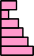 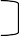 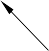 15,00010,0005,000	00	5,000	10,000	15,000（注１）100 歳以上はまとめて 100 歳以上とし、年齢不詳を除いた。（注２）上記年齢別人口は、平成 22 年国勢調査人口を基礎に推計している。３	年齢別県外転入出の状況について各年齢別に平成 25 年 10 月 1 日から平成 26 年 9 月 30 日までの県外からの転入者数をみると、22 歳が最も 多く、次に 24 歳、18 歳と続き、24 歳を超えると年齢が高くなるにつれて少なくなっている傾向にある。一方、県外への転出者数は、18 歳が最も多く、次に 22 歳、20 歳と続き、24 歳を超えると年齢が高くなるにつれて少なくなっている傾向にある。転入者数から転出者数を差し引いた社会増減数をみると、18 歳から 22  歳では、大幅な減少となっており、特に高校卒業を迎える 18 歳では－2,032  人と他の年齢と比べ減少数が最も大きくなっており、続いて大学卒業を迎える 22 歳が-897 人と大きくなっている。年齢別県外転入出の状況（平成 25 年 10 月 1 日～平成 26 年 9 月 30 日）（注１）年齢は移動した月の末日現在。（注２）70歳以上は各歳別の移動者数が少ないことから、まとめて70歳以上とした。（注３）転入・転出者数には県内市町村間の移動者数は含まれない。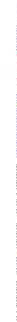 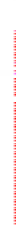 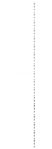 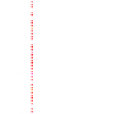 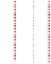 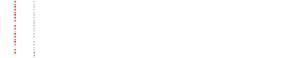 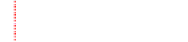 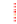 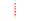 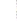 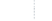 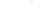 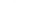 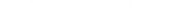 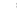 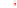 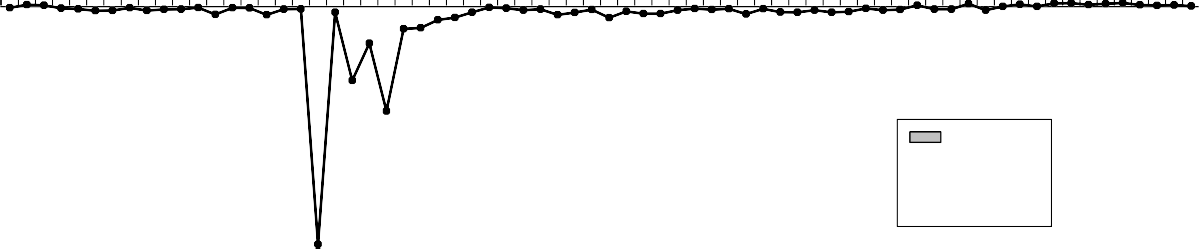 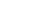 年次人口人口増減数人口増減率自然自然自然自然社会社会社会社会年次人口人口増減数人口増減率増減数増減率出生者数死亡者数増減数増減率転入者数転出者数平成201,394,806-13,783-0.98-4,921-0.3510,32815,249-8,862-0.6322,89531,757211,382,517-12,289-0.88-5,867-0.429,63315,500-6,422-0.4623,48329,905221,373,339-9,178-0.66-6,219-0.459,75415,973-5,033-0.3621,97727,010231,363,038-10,301-0.75-6,695-0.499,55916,254-3,606-0.2622,07425,680241,349,969-13,069-0.96-7,756-0.579,19316,949-5,313-0.3921,27226,585251,336,206-13,763-1.02-8,255-0.619,07017,325-5,508-0.4120,97526,483261,321,895-14,311-1.07-7,863-0.599,15217,015-6,448-0.4820,39326,841年次構成比構成比構成比年次総人口年少人口（15歳未満）生産年齢人口（15～64歳）老年人口（65歳以上）年少人口（15歳未満）生産年齢人口（15～64歳）老年人口（65歳以上）平成 20 年1,394,806184,226864,347345,95313.262.024.8211,382,517178,828852,035351,37412.961.625.4221,373,339171,842843,587352,76812.661.725.8231,363,038168,013836,194353,68912.461.626.0241,349,969163,403818,834362,59012.260.927.0251,336,206158,855801,025371,18411.960.227.9平成 26 年1,321,895154,736780,921381,09611.859.328.9年齢転入者数転出者数差引増減年齢転入者数転出者数差引増減年齢転入者数転出者数差引増減0351370-1925700822-12250161185-241312304826670772-10251148187-392304300427629685-5652159193-343254275-2128647662-155315515144223252-2929600622-2254155185-305192235-4330590629-3955124154-306199240-4131499529-3056130114167148167-1932470548-7857117155-388117158-4133482541-5958120126-69121152-3134446480-34591131021110100130-3035387490-10360128134-6117894-1636369417-486110888201295169-7437349417-68621007921135068-1838347415-686385778144161-2039342381-39649882161557135-7840330355-25651098623163666-3041302336-346682757173765-2842300326-266763621187272,759-2,03243246317-71683833519656712-5644245272-27693640-4206371,274-63745208263-5570～469659-19021524845-32146208264-56総数20,39326,841-6,448221,0431,940-89747183221-3823709906-19748176232-5624785975-19049174226-52